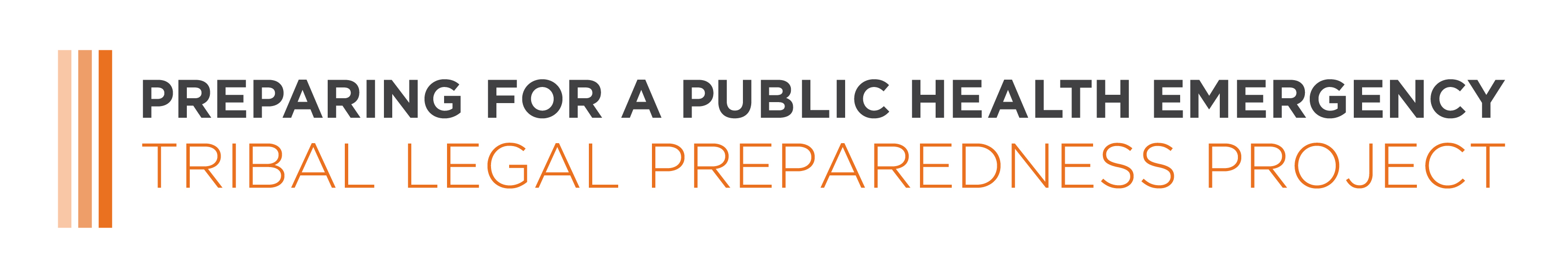 SPEAKER BIOGRAPHY